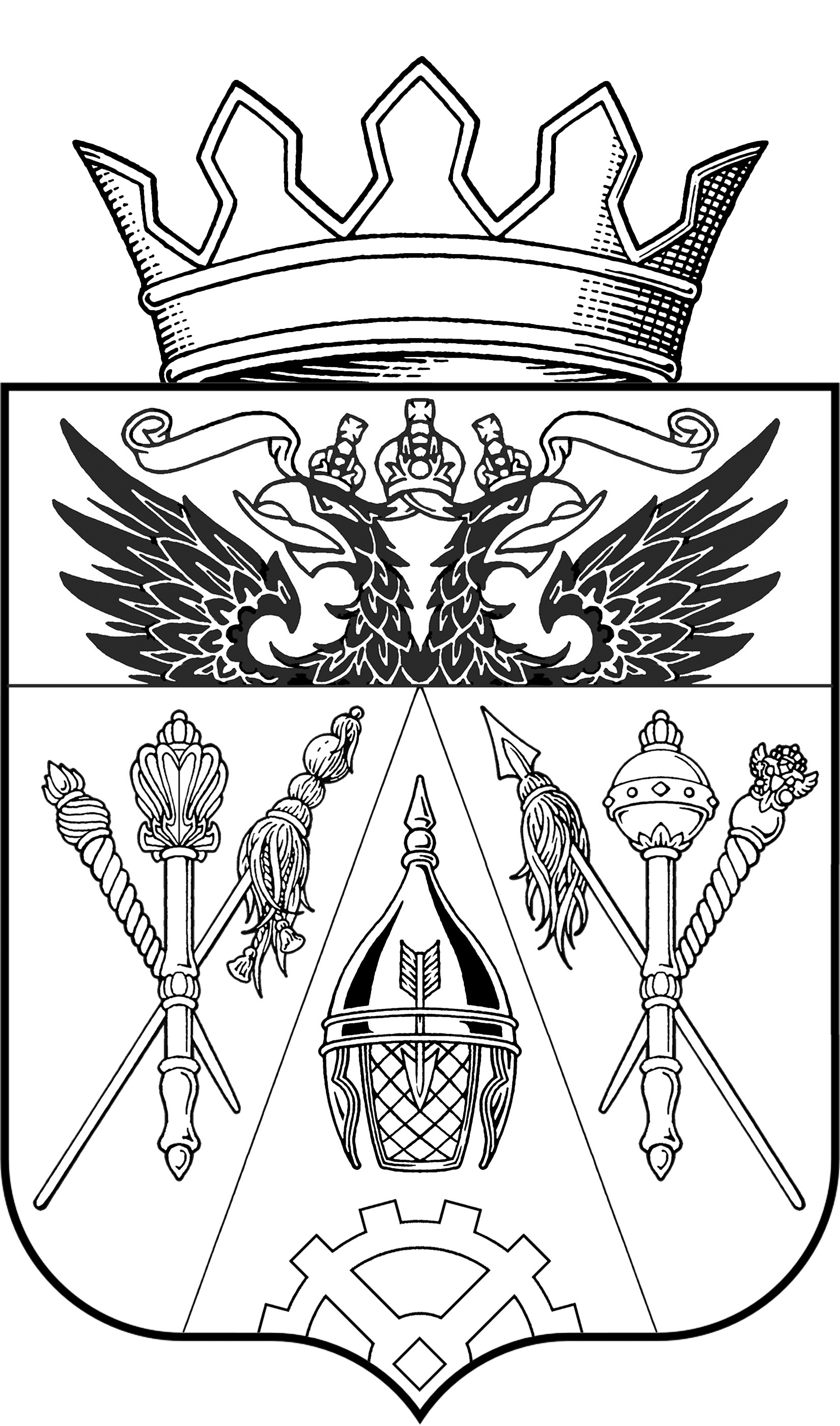 АДМИНИСТРАЦИЯ ВЕРХНЕПОДПОЛЬНЕНСКОГО                                         СЕЛЬСКОГО  ПОСЕЛЕНИЯПОСТАНОВЛЕНИЕ31.12.2013                             №  157              х. Верхнеподпольный             В соответствии с распоряжением Правительства Российской Федерации от 15.07.2013 г. № 1226-р «Об утверждении плана мероприятий по реализации в 2013 - 2015 годах Стратегии государственной национальной политики Российской Федерации на период до 2025 года», в целях обеспечения реализации Стратегии государственной национальной политики Российской Федерации на период до 2025 года, утвержденной Указом Президента Российской Федерации от 19 декабря 2012 года № 1666ПОСТАНОВЛЯЮ:1. Утвердить муниципальный план мероприятий Администрации Верхнеподпольненского сельского поселения по реализации в 2014-2016 годах «Стратегии государственной национальной политики Российской Федерации на период до 2025 года», согласно приложению. 2. Постановление вступает в силу со дня его официального опубликования.3. Опубликовать настоящее постановление в  муниципальном печатном органе Верхнеподпольненского сельского поселения газете « Местные ведомости» и разместить  на официальном сайте  Верхнеподпольненского сельского поселения http://verhnepodpolnenskoesp.ru/.                         4. Контроль за выполнением постановления оставляю за собой.Глава  Верхнеподпольненского сельского поселения                                                    Т.Н.ТерскихПриложение к постановлению АдминистрацииВерхнеподпольненского сельского поселенияот 31.12. 2013 года № 157Муниципальный план мероприятий Администрации Верхнеподпольненского сельского поселенияпо реализации в 2014-2016 годах «Стратегии государственной национальной политики Российской Федерациина период до 2025 года»   Об утверждении муниципального плана мероприятий Администрации Верхнеподпольненского сельского поселения по реализации в 2014-2016 годах «Стратегии государственной национальной политики Российской Федерации на период до 2025 года»№ п/пНаименование мероприятия Сроки реализацииОтветственные исполнители 1. Задачи по содействию национально-культурному развитию. 1. Задачи по содействию национально-культурному развитию. 1. Задачи по содействию национально-культурному развитию. 1. Задачи по содействию национально-культурному развитию. Обеспечение сохранения и приумножения духовного и культурного потенциала многонационального народа Российской Федерации на основе идей единства, равенства, дружбы народов, многонационального межэтнического) согласия, патриотизма.Обеспечение сохранения и приумножения духовного и культурного потенциала многонационального народа Российской Федерации на основе идей единства, равенства, дружбы народов, многонационального межэтнического) согласия, патриотизма.Обеспечение сохранения и приумножения духовного и культурного потенциала многонационального народа Российской Федерации на основе идей единства, равенства, дружбы народов, многонационального межэтнического) согласия, патриотизма.Обеспечение сохранения и приумножения духовного и культурного потенциала многонационального народа Российской Федерации на основе идей единства, равенства, дружбы народов, многонационального межэтнического) согласия, патриотизма.1.Реализация мероприятий муниципальных программ Верхнеподпольненского сельского поселения:  «Развитие муниципальных бюджетных учреждений культуры Верхнеподпольненского сельского  поселения», «Развитие физической культуры и спорта в Верхнеподпольненском сельском поселении»В течение всего периода Администрация Верхнеподпольненского сельского поселения,МБУК ВСП «Верхнеподпольненский СДК»,1.1.Обеспечение условий для развития народного творчества, организация досуга населения.В течение всего периодаМБУК ВСП «Верхнеподпольненский СДК»,МБУК ВСП «Верхнеподпольненская СБ»1.2.Проведение культурно - досуговых, праздничных и социально-значимых мероприятий поселения.В течение всего периодаМБУК ВСП «Верхнеподпольненский СДК»,1.3.Проведение мероприятий с целью продвижения чтения, повышения информационной культуры, организация досуга и популяризации различных областей знаний.В течение всего периодаМБУК ВСП  «Верхнеподпольненский СДК»,МБУК ВСП «Верхнеподпольненская СБ»1.4.Организация и проведение конкурсов, фестивалей с целью создания условий «ситуации успеха» для учащихся и формирования культуры межнационального общения.В течение всего периодаМБУК ВСП«Верхнеподпольненский СДК»,МБУК ВСП «Верхнеподпольненская СБ»,МБОУ СОШ х. Верхнеподпольный1.5.Организация и проведение в общеобразовательных учреждениях мероприятий, направленных на формирование гармонизации межэтнических отношений и культуры межнационального общения.В течение всего периодаМБОУ СОШ х. Верхнеподпольный1.6.Совершенствование системы библиотечного обслуживания населения, обеспечение сохранности библиотечных фондов.В течение всего периодаМБУК ВСП «Верхнеподпольненская СБ»1.7.Организация совместных выставочных проектов с клубными и библиотечными учреждениями Аксайского районаВ течение всего периодаМБУК ВСП«Верхнеподпольненский СДК»,МБУК ВСП «Верхнеподпольненская СБ»1.8.Создание условий для организации массового отдыха и досуга, обеспечение жителей поселения услугами учреждений культуры.В течение всего периодаАдминистрация Верхнеподпольненского сельского поселения,МБУК ВСП «Верхнеподпольненский СДК»1.9.Организация и проведение спортивных мероприятий для различных категорий граждан.В течение всего периодаАдминистрация Верхнеподпольненского сельского поселения,МБОУ СОШ х. Верхнеподпольный1.10.Повышение интереса населения Верхнеподпольненского сельского поселения к занятиям физической культурой и спортом (агитация и пропаганда), формирование у населения навыков здорового образа жизни. Развитие инфраструктуры для занятий массовым спортом в образовательных учреждениях и по месту жительства.В течение всего периодаАдминистрация Верхнеподпольненского сельского поселения,МБОУ СОШ х. Верхнеподпольный1.11.Распространение знаний об истории и культуре народов Российской федерации. В течение всего периодаМБУК ВСП «Верхнеподпольненский СДК»,МБОУ СОШ х. Верхнеподпольный1.12.Проведение мастер-классов, творческих лабораторий мастеров прикладного искусства в рамках культурно-просветительских районных мероприятий. В течение всего периодаМБУК ВСП «Верхнеподпольненский СДК»,1.13.Формирование культуры межнационального общения в соответствии с нормами морали и традициями народов Российской Федерации, развитие межнациональных  и межрегиональных культурных связей.В течение всего периодаАдминистрация Верхнеподпольненского сельского поселения,МБУК ВСП «Верхнеподпольненский СДК»,1.14.Обеспечение участия  творческих коллективов,  в районных, областных конкурсах, фестивалях, выставках.В течение всего периодаМБУК ВСП «Верхнеподпольненский СДК»,	2.	Обеспечение сохранности и приумножения культурного наследия народов, проживающих на территории Верхнеподпольненского сельского поселения.	2.	Обеспечение сохранности и приумножения культурного наследия народов, проживающих на территории Верхнеподпольненского сельского поселения.	2.	Обеспечение сохранности и приумножения культурного наследия народов, проживающих на территории Верхнеподпольненского сельского поселения.	2.	Обеспечение сохранности и приумножения культурного наследия народов, проживающих на территории Верхнеподпольненского сельского поселения.Формирование в обществе атмосферы уважения к историческому наследию и культурным ценностям народов, проживающих на территории поселенияФормирование в обществе атмосферы уважения к историческому наследию и культурным ценностям народов, проживающих на территории поселенияФормирование в обществе атмосферы уважения к историческому наследию и культурным ценностям народов, проживающих на территории поселенияФормирование в обществе атмосферы уважения к историческому наследию и культурным ценностям народов, проживающих на территории поселения2.1.Участие в районных конкурсах, выставках,   фестивалях, направленных на сохранение и развитие традиционной культуры народов, проживающих на территории Аксайского района:- «Играет песня над Доном»- «Хорошо жить на земле Аксайской»- «Наследие Кирилла и Мефодия»- «Аксай многонациональный».В течение всего периодаМБУК ВСП «Верхнеподпольненский СДК»,2.2.Организация  выездных мероприятий (концертов, творческих программ) на территории населенных пунктов района.В течение всего периодаМБУК ВСП «Верхнеподпольненский СДК»,2.3.Организация культурно-просветительских мероприятий, посвященных государственным праздникам, памятным датам и знаменательным событиям Российского, областного и районного значения.В течение всего периодаАдминистрация Верхнеподпольненского сельского поселения,МБУК ВСП «Верхнеподпольненский СДК»,2.4.Расширение возможностей доступа к отечественным культурным ценностям, историческому наследию народов России.В течение всего         периодаМБУК ВСП «Верхнеподпольненский СДК»,2.5.Пополнение фондов библиотек Верхнеподпольненского сельского поселения материалами краеведческого характера.В течение всего периодаАдминистрация Верхнеподпольненского сельского поселения,МБУК ВСП «Верхнеподпольненская  СБ»,2.6.Постоянное обновление базы данных о мастерах народной культуры  и творческих людях, проживающих на территории поселения.В течение всего периодаМБУК ВСП «Верхнеподпольненский СДК»,2.7.Применение  разнообразных форм работы, способствующих формированию интереса граждан к культурным ценностям, материальному и историческому наследию народов Дона  (акции, конкурсы, круглые столы, игровые программы и др.)В течение всего периодаМБУК ВСП «Верхнеподпольненский СДК»,МБУК ВСП «Верхнеподпольненская СБ»,МБОУ СОШ х. Верхнеподпольный2.8.Организация аналитической деятельности  (анализ работы учреждений культуры  поселения по работе с народностями и этническими группами, проживающими на территории поселения).В течение всего периодаМБУК ВСП «Верхнеподпольненский СДК»,2.9.Организация мероприятий по повышению профессионального уровня специалистов учреждений культуры. В течение всего периодаМБУК ВСП «Верхнеподпольненский СДК»,МБУК ВСП «Верхнеподпольненская СБ»,2.10.Организация методического обеспечения учреждений культуры поселения.В течение всего периодаАдминистрация Верхнеподпольненского сельского поселения